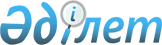 Жер учаскелері төлемдерінің базалық ставкаларына түзету коэффициенттерін және жерлерді бағамдық аймақтандыру шекараларын бекіту туралы
					
			Күшін жойған
			
			
		
					ІІІ сайланған Алматы қаласы мәслихатының XXХ сессиясының 2007 жылғы 5 маусымдағы N 351 шешімі. Алматы қаласы Әділет департаментінде 2007 жылғы 18 шілдеде N 751 тіркелді. Күші жойылды - Алматы қаласы мәслихатының 2015 жылғы 23 шілдедегі  № 356 шешімімен

      Ескерту. Күші жойылды - Алматы қаласы мәслихатының 23.07.2015 № 347 шешімімен (алғашқы ресми жарияланған күнінен кейін күнтізбелік он күн өткен соң қолданысқа енгізіледі).      Қазақстан Республикасы Жер кодексінің 11 бабына, Қазақстан Республикасы "Қазақстан Республикасындағы жергілікті мемлекеттік басқару туралы" заңының 6 бабының 1 тармағының 15 тармақшасына және Қазақстан Республикасы Үкіметінің 2003 жылғы 2 қыркүйектегі "Жер учаскелерi жеке меншiкке берiлген кезде, мемлекет немесе мемлекеттiк жер пайдаланушылар жалға берген кезде олар үшiн төлемақының базалық ставкаларын, сондай-ақ жер учаскелерiн жалдау құқығын сату төлемақысының мөлшерiн бекiту туралы" N 890 қаулысына сәйкес ІІІ сайланған Алматы қаласының мәслихаты ШЕШІМ ЕТТІ:



      1. 1, 2 қосымшаларға сәйкес Алматы қаласында жер учаскелері төлемінің базалық ставкаларына түзету коэффициенттері және Алматы қаласының жер учаскелеріне төлемақының базалық ставкаларына түзету коэффициентін анықтау үшін жерді бағалы аймақтарға бөлу шекаралары бекітілсін.



      2. І сайланған Алматы қалалық Мәслихатының XXV сессиясының 1999 жылғы 14 мамырдағы "Алматы қаласы аумақтарының функциональдық құнының бағамдық аудандастырылуының" схемасын, жер салығының ставкаларын және селитебтік аумақтың шекараларын бекіту туралы" (нормативтік құқықтық актілердің мемлекеттік тіркеу тізілімінде 1999 жылы 11 маусымда N 62 болып тіркелген) шешімінің 1 тармағы күші жойылған деп танылсын.



      3. Осы шешім Әділет департаментінде мемлекеттік тіркеуден өткен күннен бастап күшіне енеді және алғаш ресми жарияланғаннан кейін күнтізбелік он күн өткен соң қолданылады.      ІІІ сайланған Алматы қаласы 

      мәслихаты XXХ сессиясының 

      төрағасы                                С. Лебедев      ІІІ сайланған Алматы 

      қаласы мәслихатының 

      хатшысы                                 Т. Мұқашев

ІІІ сайланған Алматы қаласы

мәслихаты XXХ сессиясының

2007 жылғы 5 маусымдағы

N 351 шешіміне 1 қосымша Алматы қаласы бойынша жер телімдер 

төлемінің базалық ставкаларына енгізілген 

түзету коэффициенттері      Ескерту. 1 қосымша жаңа редакцияда - Алматы қаласы мәслихатының 2010.09.24 N 357 шешімімен.

ІІІ сайланған Алматы қаласы

мәслихаты XXХ сессиясының

2007 жылғы 5 маусымдағы

N 351 шешіміне 2 қосымша Алматы қаласының жер учаскелеріне төлемақының

базалық ставкаларына түзету коэффициентін

анықтау үшін жерді бағалы аймақтарға бөлу шекаралары      Ескерту. 2 қосымша жаңа редакцияда - Алматы қаласы мәслихатының 2010.09.24 N 357 шешімімен.      РҚАО ескертуі: Схеманы қараңыз.
					© 2012. Қазақстан Республикасы Әділет министрлігінің «Қазақстан Республикасының Заңнама және құқықтық ақпарат институты» ШЖҚ РМК
				№№ зон
Әкімшілік аудандар және аймаққа кіретін кадастр кварталдарының номері
Түзету

коэффициенті
IАлмалы (001-018,042-043,045-047)Бостандық (004-006)Медеу(001,011,013,014,021,024-029,047,053-058,904,912,913,923,934,936-938,944)1,25IIАлмалы (019-022,025-027,048)Бостандық (001-003,007-023,028-045)Әуезов (031-033,056-064,939)Медеу(002-004,008,012,015,020,022,045,046,051, 052,932,933,945)1,02IIIАлмалы (023,024,041,044)Жетісу (008-013,023-037,061-067)Әуезов (030,039-055,934-938,948-951)Медеу(009,010,016-019,023,030-044,048,049,901-903,905-911,914-916,922,924-927,928-931,935,939-943)Алатау (022-027,057-065)0,63IVАлмалы (028-040)Жетісу(001,002,006,007,021,022,038-042,054-060)Түрксіб(008-016,037-047,057-059,067,068,070,071,073-099,902-906)Медеу (917-921)Алатау (009-019,034,036,038-056)0,59VЖетісу (043-053)Түрксіб(001-007,017-024,029-036,048-050,056)Алатау(001-008,020,021,028-033,0,35,037)0,55